ПРОЄКТ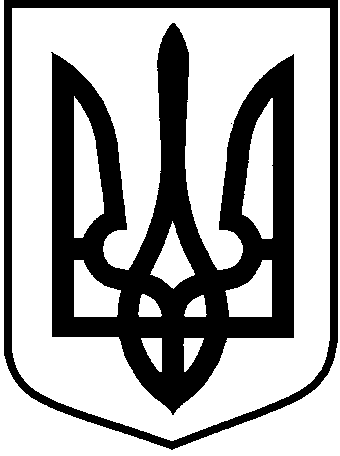 ЛОЦКИНСЬКА сільська рада Баштанського району  Миколаївської областіПро внесення  змін до сільського                             бюджету  Лоцкинської  сільської	ради  на  2019  рік       Відповідно  до  пункту  23  частини  першої  статті  26  Закону  України від 21 травня1997 року №280/97-ВР «Про місцеве самоврядування в Україні»,  статті  78  Бюджетного  кодексу України, заслухавши інформацію  головного бухгалтера  сільської ради Франчук І.В., щодо  необхідності  внесення  змін  до  сільського  бюджету  Лоцкинської  сільської  ради  на  2019  рік,  згідно  із  висновками  постійних  комісій  сільської  ради  від 15 серпня 2019  року  № 5,  сільська  радаВИРІШИЛА:Взяти до відома інформацію  головного бухгалтера сільської ради Франчук І.В. про  внесення  змін  до  сільського  бюджету  Лоцкинської  сільської ради  на 2019 рік.      2.  Внести  зміни  у  видаткову  частину загального  фонду сільського  бюджету   по  програмній  класифікації  видатків  та  кредитування  місцевих  бюджетів  та  бюджетних  призначень  головним розпорядникам  бюджетних  коштів  сільського  бюджету  Лоцкинської  сільської  ради  на  2019  рік  (додаток 1).       3. Затвердити  уточнений  обсяг  видатків  по  загальному  фонду  в  сумі     5555098,00 грн.  та  спеціального  фонду  412997,00 грн.  в  розрізі  головних  розпорядників  коштів  та  за  функціональною  структурою  видатків (додаток  2).         4. Установити дефіцит загального фонду сільського бюджету у сумі 773543,00 грн.,  джерелом покриття якого визначити:       - залучення вільного залишку бюджетних коштів сільського бюджету станом на 1 січня 2019 року  у сумі 837654,00 грн. (додаток 5).       - кошти що передаються із загального фонду бюджету до бюджету розвитку (спеціального фонду) (БКФБ 208400) – у сумі 64111,00 грн. (додаток 3).     5. Установити дефіцит спеціального фонду сільського бюджету у сумі 92872,00 грн., джерелом покриття якого визначити:      - залучення вільного залишку бюджетних коштів сільського бюджету станом на 1 січня 2019 року  у сумі 28761,00 грн.;      - кошти, що передаються із загального фонду бюджету до бюджету розвитку (спеціального фонду) (БКФБ 208400) – у сумі 64111,00 грн.  (додаток 3).       6. Затвердити уточнений перелік регіональних програм, які фінансуватимуться за рахунок коштів сільського бюджету у 2019 році     (додаток 4).     7. Затвердити на 2019 рік міжбюджетні трансферти згідно з додатком 5 до цього рішення.     8. Додатки  1 – 5  до  цього  рішення  є  його   невід’ємною  частиною.     9.  Контроль  за  виконанням  даного  рішення  покласти  на  постійну  комісію  сільської ради з питань фінансів, бюджету, планування соціально-економічного розвитку, інвестицій та міжнародного співробітництва.         Сільський голова                                                                 Л. М. Кузьміна 22019  року №     с. ЛоцкинеІУ позачергова сесія сьомого скликання 